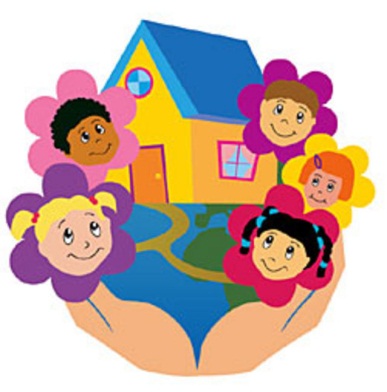 Родители первыми замечают одаренность ребенка, хотя это не всегда легко сделать, так как не существует какого-то стереотипа одаренности - каждый ребенок проявляет свои способности по-своему. Чаще всего одаренность ребенка остается не замеченной в семьях, где этот ребенок является первым или единственным. Многие родители заявляют: «Я не хочу, чтобы мой ребенок был одаренным, пусть лучше он будет нормальным, счастливым ребенком - таким, как все». Или, в ответ на вопрос: «Каково вам воспитывать одаренного ребенка?» - они отвечают, что все было прекрасно до тех пор, пока в школе ребенку не приклеили ярлык одаренного и не сообщили об этом родителям. Ребенок остался тем же, но родительское восприятие изменилось: родители начинают нервничать, задаваться вопросом: «А так ли мы выполняем свои обязанности по отношению к ребенку?» В таких случаях напряжение может вытеснить радость семейных отношении. Существует также вероятность, что самовосприятие ребенка будет изменено ярлыком одаренности. Пытаясь понять родительские переживания и дать им ответ, задаешься весьма серьезной проблемой: действительно ли думающие родители всерьез полагают, что быть одаренным - значит быть ненормальным не уметь найти места в компании сверстников, быть несчастным? Как ни печально, но таковы широко распространенные стереотипы, порой разделяемые родителями. Подобное отношение может серьезно мешать нормальному, счастливому детству; такие стереотипы необходимо развенчивать и уничтожать. Отрицание или игнорирование уникальных способностей ребенка в угоду общественным нравам, во всяком случае, уж никак не поможет ребенку найти свое место в жизни и стать счастливым. Идеальная родительская реакция радостного и должна, вероятно, лежать где-то посредине между игнорированием и эксплуатацией способностей ребенка. Наиболее часто родители отмечают раннюю речь, употребление сложных слов, а также раннее освоение счета или чтения, нередко и другие характеристики: громадное любопытство («Она задает миллион вопросов обо всем на свете!») и цепкую память (Он все запоминает в таких деталях»). Эти последние способности заслуживают особого внимания, наряду с быстрым восприятием («Она все на лету схватывает») воображением («Он играет с воображаемыми друзьями» или «Она рассказывает мне такие фантастические истории»), в то время как роль отдельных конкретных достижений (умение читать или считать) не следует переоценивать. Разного рода телепрограммы, развивающие игры, а также общение с родителями или старшими братьями и сестрами могут помочь вполне обычному ребенку справиться с теми или иными задачам. Одаренные дети проявляют свои способности по-разному, а иногда предпочитают их и вовсе не проявлять. Отнюдь не все исключительно способные дети рано начинают говорить, даже если для этого имеются соответствующие условия. Родительское открытие одаренности собственного ребенка должно рождать радостное ожидание и готовность решать связанные с этим проблемы, а не обезоруживающую озабоченность, которая может превратить самые важные для растущего человека связи - связи между родителями и детьми. ОТКРЫТИЕ РЕБЕНКАРебенок делает открытие собственной одаренности. То как это происходит, представляет громадный интерес. У одних одаренных детей, находящихся в постоянном общении с братьями, сестрами и сверстниками, понимание собственного отличия может прийти рано. У других сознание своих особых способностей ей впервые происходит в школе с неизбежным сравнением себя с другими детьми. Важно, чтобы ребенок обладал здоровым самовосприятием и пониманием того, что способности и интересы других людей (как детей, так и взрослых) могут быть на ином уровне или в иной сфере, нежели его собственные. Социальные и эмоциональные последствия этих различий гораздо тоньше, чем простое понимание. Одно дело - умом понимать, но совсем иное чувствовать это. Здоровому самовосприятию одаренного ребенка очень поможет чувство общности с окружающими его людьми и хотя бы начальное понимание положительных качеств, ценимых в человеческом обществе. Почти во всем одаренный ребенок такой же, как и все другие дети, а уникален лишь в чем-то немногом. Задача, стоящая в этом плане перед родителями, заключается в том, чтобы, учитывая раннее развитие таких детей, своевременно найти верный момент, правильные слова и примеры для ребенка. Такая коммуникация осуществляется не только с помощью речевого общения, но и выражается в реакциях и отношении родителей и других окружающих к ребенку. Здесь необходимо отметить, что выдающиеся речевые способности многих одаренных детей, приводя к тому, что родители и учителя делают слишком большую ставку на речевую коммуникацию. Это чревато возникновением лишь подобия понимания, которое может противоречить практике ежедневного общения. Процесс познания у ребенка затрагивает весь спектр восприятия и опыта. Слова - не главный канал для маленьких детей. Родителям необходимо не только беседовать с малышами, но и стараться вести себя так, чтобы укреплять в ребенке понимание системы ценностей, понимание того, чего от них ждут, и развивать здоровую основу самовосприятия. Для маленького ребенка желаемые результаты напрямую связаны с приобретением механических навыков и изучением значения окружающих предметов и явлений. Также важно для него внимание и отношение родителей и окружающих людей. Родителям сравнительно несложно наблюдать, направлять и обучать детей, даже, несмотря на бесконечные «почему». Труднее соблюсти баланс между выражением родительской заботы и предупреждением чрезмерного внимания ребенка (иногда неосознанно) к какой-то одной области, в которой малыш особенно преуспевает: это может создать у ребенка превратное представление о том, что родители действительно ценят. Родителей часто беспокоит стремление одаренного ребенка преуспеть, так как стиль поведения, способствующий этому, часто болезненно сказывается как на самом ребенке, так и на окружающих. Тем, кто воспитывает одаренных детей, необходимо присмотреться к своей собственной реакции на ребенка, чтобы найти истоки этого стремления преуспеть. Какие аспекты поведения ребенка обычно находят сильнейший отклик у родителей? Что в его поведении вызывает родительскую улыбку, одобрительный взгляд, внимательный поворот головы? О каких ребячьих достижениях с любовной гордостью рассказывают родители в телефонных разговорах, которые обычно слышат и прекрасно понимают впечатлительные малыши? Какие события пересказываются бабушкам и дедушкам? А как легкомысленны, могут быть дедушки и бабушки, из добрых побуждений балуя детей и тем, принося им серьезный вред. Способность бабушек и дедушек баловать внуков общеизвестна, но, сами того не сознавая, они могут многое в воспитании поставить с ног голову. Все это, разумеется, не означает, что проявление способностей и талантов надо игнорировать, но все же не стоит восторгаться ими сверх меры, за счет других полезных навыков и достижений. Когда внимание к уникальной способности ребенка в чем-то одном становится гипертрофированным, самовосприятие малыша может стать совсем не таким, какого желают гордые родители. Одаренные подростки с эмоциональными нарушениями, вспоминая раннее детство, почти всегда рассказывают, что родители никогда не воспринимали их как личность, что они видели в них только способности и достижения. Похоже, очень часто блеск таланта ослепляет родителей. Такое случалось и в семьях одаренных музыкантов, спортсменов и интеллектуально талантливых людей. Блум полагает, что некоторые родители склонны выискивать в ребенке признаки какого-то таланта и эти признаки переоценивать. Родители, сами наделенные каким либо талантом или имеющие интересное увлечение, обычно уделяют ему слишком много внимания и ожидают от ребенка таких же способностей и проявления интереса к своему увлечению. Личностные факторы и разнообразие семейных интересов и увлечений приводят к тому, что дети в одной семье часто реагируют по-разному - и положительно, и отрицательно - на родительские приоритеты. Родители могут плодотворно думать и взаимодействовать в определении их собственных человеческих социальных ценностей. Что самое важное в жизни? Что хотят они дать ребенку? Все согласны, что на первом месте стоят здоровье и счастье - здоровье как физическое, так и моральное. Какие награды даются за готовность помочь, за терпение, упорство, ответственность, щедрость души, оптимизм, храбрость и честность, когда все эти черты проявляются в маленьких делах маленького человека? Действительно, если подумать, эти свойства никак не менее ценны, чем выдающиеся умственные способности или абсолютный слух. Для родителей, задающихся этими вопросами, положительные результаты - это, скорее всего, верное соотношение того, на что они обращают внимание, чему довольно улыбаются, что хвалят и что выделяют, рассказывая о поведении ребенка. Родительские оценки для ребенка - одновременно и награда и мерило его самовосприятия и самооценки. Родители должны спросить себя: «Что я вижу и что ценю в своем ребенке и как мне показать ему это?» Тогда система родительских оценок, в которой ребенок видит себя, будет точнее и полнее отражать одаренного ребенка во всей его многогранности. Тогда ребенок не будет видеть себя как в комнате смеха, где какой-то его талант акцентируется вне всяких пропорций. Родители должны быть бдительными и честными перед собой, чтобы не допускать нездоровых искажений в семейной системе поддержки и развития одаренного ребенка. При разговоре с ребенком родители обязательно должны принимать во внимание и ситуацию, вызвавшую то или иное поведение ребенка. Нередко одаренный ребенок быстрее и лучше делает что-то, чем старшие брат или сестра. Это вызывает их раздражение! Объясните малышу, что каждый человек осваивает разные вещи по-своему, что он обладает счастливой способностью быстрее понимать, чем другие, и что любовь и доброта должны помочь ему быть терпеливым к другим. Удовольствие, которое ребенок получает от своих способностей, должно быть сбалансировано пониманием того, что его сверстники и товарищи обладают другими, столь же уникальными качествами. Более интеллектуально развитой одаренный ребенок часто склонен командовать сверстниками - иначе ему становится скучно с ними. Один из приемов, подходящих в таких ситуациях, - это ролевая игра. Поскольку ребенок 3-5 лет обычно не может принять точку зрения другого человека, а обучается естественным путем, возьмите на себя роль такого же одаренного ребенка: поставьте перед малышом задачу с недостаточными условиями, скажите ему ответ прежде, чем он сумеет найти его сам, и пожурите за неправильную или слишком медленную реакцию. Такие ситуации одаренный ребенок редко встречает в повседневной жизни, и ему трудно понять, как его собственное поведение влияет на других детей. Фразы вроде: «А если бы ты был на его месте?» или «Хорошо бы тебе было, если бы он с тобой так поступил?» - часто не оказывают серьезного воздействия на детей дошкольного возраста. И не вызывают желаемой реакции сопереживания, так как не подкреплены собственным опытом ребенка. Обычно для детей такого возраста эгоцентризм не позволяет им принять чужой опыт близко к сердцу. В этом случае взрослые, окружающие ребенка, должны найти иной способ помочь ему воспринять все так, как следует. Игра «по ролям» представляется лучшим заменителем обычного опыта и инструментом, с помощью которого родители и учителя могут добиться впечатляющих результатов. Восприимчивые родители, уделяющие внимание игровому обучению, интуитивно улавливают преимущества, которые дает ролевая игра в сравнении с обычной родительской беседой, — и это несмотря на то, что их 3-5-летний ребенок превосходно владеет искусством речевой коммуникации. На другом же конце спектра изучавшихся Блумом семей находятся родители, которые почитают лучше не уделять внимания детским талантам. Широко распространенные антиэлитарные настроения в Америке заставляют многих родителей в средних и низших слоях весьма настороженно относиться к тому, чтобы их дети считались интеллектуально одаренными. Такие Родители игнорируют ранние проявления понимания своей исключительности у детей и избегают вслух обсуждать их замечательные способности. Главное, чтобы дети были «нормальными». Такое отношение родителей может оказать нежелательное воздействие на одаренного ребенка. Особые таланты ребенка не исчезнут, если их просто не замечать! Ведь для ребенка эти его способности являются нормальными, они — неотъемлемая часть его самого. Тогда ребенку приходится самому разбираться во всех социальных последствиях и сложностях своих неординарных способностей. Цену своей неординарности ребенок познает на собственном опыте, но в этом случае он будет лишен возможности рассмотреть и обдумать ее вместе с людьми, важнее которых для него нет никого в целом свете, - мамой и папой. Специалисты, занимающиеся изучением человеческого поведения, замечают, что под игнорированием нельзя понимать нейтральное отношение. В такой ситуации маленький ребенок делает вывод, что важнее всего на свете — быть таким, как все. Он начинает скрывать свои способности, из-за которых вынужден воспринимать себя «белой вороной». Детей сбивает с толку само обладание способностями и возможность (или невозможность) их использовать. Таким образом, открытие собственной личности отчается и тормозится невозможностью свободно разобраться и получить поддержку умных и тактичных родителей. Равенство возможностей должно предполагать наиболее полное раскрытие всех возможностей каждого. Оно не предполагает и не должно предполагать равные результаты. Одаренный ребенок вправе рассчитывать, что его способности найдут понимание и поддержку родителей в поиске наилучшего использования таких способностей и для него самого, и для окружающих. отношения между ребенком и родителями - это самое важное в воспитании добрых чувств и к нему самому, и ко всему миру. Советы родителям Следуйте им в обращении с ребенком, который открывает себя: 1. Проанализируйте вашу собственную систему ценностей в отношении воспитания детей. Способствует ли она реализации личности и одаренности в обществе? 2. Будьте честными. Все дети весьма чувствительны ко лжи, а к одаренным детям это относится в большей степени. 3. Оценивайте уровень развития ребенка. Речевой обмен даже с очень развитым ребенком дошкольного возраста не является наиболее эффективным путем к пониманию. 4. Избегайте длинных объяснений или бесед. 5. Старайтесь вовремя уловить изменения в ребенке. Они могут выражаться в неординарных вопросах или в поведении и являться признаком одаренности. 6. Уважайте в ребенке индивидуальность. Не стремитесь проецировать на него собственные интересы и увлеченияЛитература:1. Комарова, Т. С. Развитие одаренности и способностей у детей от рождения до 10 лет / Т. С. Комарова // Педагогическое образование и наука. – 2015. – № 3. – С. 6–10.2. Буховец, С. Детский талант, или как выявить одаренного ребенка / С. Буховец // Пралеска. – 2017. – № 3. – С. 31–32.